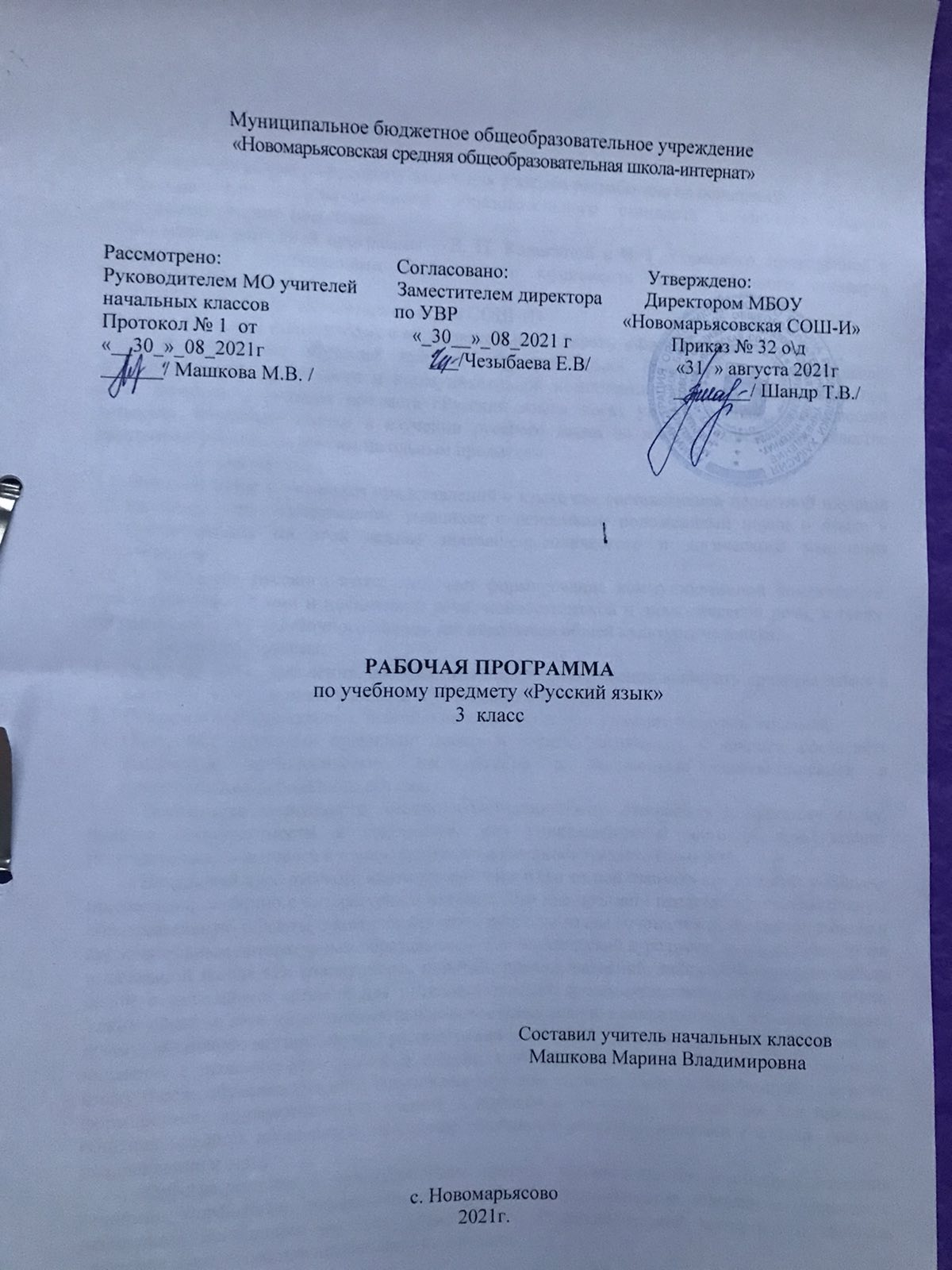 1.Пояснительная запискаРабочая программа по русскому языку для 3 класса разработана на основании:-федерального государственного образовательного стандарта начального общего образования второго поколения;-на основе авторской программы   В. П. Канакиной и В. Г. Горецкого, приведённой в соответствие с требованиями Федерального компонента государственного стандарта начального образования;-ООП НОО МБОУ «Новомарьясовская СОШ-И»Предмет «Русский язык» входит в образовательную область  «Филология».В начальном обучении предмет «Русский язык» направлен на формирование функциональной грамотности и коммуникативной компетенции младших школьников, при этом значение и функции предмета «Русский язык» носят универсальный, обобщающий характер, поскольку успехи в изучении русского языка во многом определяют качество подготовки ребенка по другим школьным предметам.Цели программы:Формирование у учащихся представлений о языке как составляющей целостной научной картины мира, ознакомление учащихся с основными положениями науки о языке и формирование на этой основе знаково-символического и логического мышления учеников;Изучения русского языка включает формирование коммуникативной компетенции учащихся – развитие устной и письменной речи, монологической и диалогической речи, а также навыков грамотного, безошибочного письма как показателя общей культуры человека.Задачи программы:Развитие речи, мышления, воображения школьников, умения выбирать средства языка в соответствии с целями, задачами и условиями общения;Освоение первоначальных знаний о лексике, фонетике, грамматике русского языка; Овладение умениями правильно писать и читать, участвовать в диалоге, составлять несложные монологические высказывания и письменные тексты-описания и повествования небольшого объема;          Воспитание позитивного эмоционально-ценностного отношения к русскому языку, чувства сопричастности к сохранению его уникальности и чистоты; пробуждение познавательного интереса к языку, стремления совершенствовать свою речь.          Начальный курс русского языка заключается в его тесной взаимосвязи со всеми учебными предметами, особенно с литературным чтением. Эти два предмета представляют собой единую образовательную область, в которой изучение русского языка сочетается с обучением чтению и первоначальным литературным образованием. Систематический курс русского языка представлен в начальной школе как совокупность понятий, правил, сведений, взаимодействующих между собой и являющихся основой для интеллектуального и коммуникативного развития детей. Таким образом, курс имеет познавательно-коммуникативную направленность, что предполагает коммуникативную мотивацию при рассмотрении различных разделов и тем курса, пристальное внимание к значению всех языковых единиц, к их функции в речи. При обучении русскому языку (после обучения грамоте) углубляется изучение системы языка, освоение культуры речи, формирование коммуникативных умений и навыков в ситуациях, актуальных для практики общения младших школьников, овладение реальными речевыми жанрами (записка, письмо, поздравление и т. п.)Орфографические и пунктуационные правила рассматриваются в системе изучения фонетики, морфологии, морфемики, синтаксиса. Предусматривается знакомство учащихся с различными принципами русского правописания. Развитие мелкой моторики и свободы движения руки, отработка правильного начертания Количество часов по предметуНа реализацию программы по русскому языку  в федеральном базисном учебном плане предусмотрено 140  часов (4часа в неделю).  УМК состоит из: 1.Учебник: В.П. Канакина  и  В. Г. Горецкий. Русский язык 3 класс. – М.: Просвещение, 2019. В 2 частях. Рабочие программы 1 – 4  классы» -  М.: Просвещение, 2019 .4.Диски: Канакина В.П. и др. Русский язык. 3 класс. Электронное пособие.5.Интернет ресурсы Учебно-методический комплект входит в федеральный перечень учебников на 2021/2022учебный год и рекомендован (утвержден) МО РФ.Отражение специфики класса:Рабочая программа учитывает особенности класса, в котором будет осуществляться учебный процесс.  В классе 5 мальчиков и 11 девочек. По итогам пройденного курса по русскому языку за 2 класс 50% детей усваивают материал на 4 и 5, 50% учащихся на 3. Уровень подготовки учащихся по итогам пройденного курса  за 2 класс свидетельствуют о следующих проблемных моментах, требующих корректировки в 3 классе:- развитие коммуникативных компетенций (работать в парах, группах);- развитие умения решать грамматические ребусы и словесные головоломки;- использовать в процессе написания сочинения как можно больше слов (расширять словарный запас);- учиться оценивать свои достижения на уроке, обнаруживать и исправлять свои ошибки;- продолжить формирование положительного отношения к учению.	Возможные риски: актированные дни (низкий температурный режим, карантин) повышенный уровень заболеваемости), больничный лист, курсовая переподготовка, семинары. В случае болезни учителя, курсовой переподготовки, поездки на семинары, больничного листа, уроки, согласно рабочей программы, будет проводить другой учитель соответствующего профиля. Возможен вариант переноса тем  уроков во внеурочное время ( элективные учебные предметы, факультативы, консультации, предметные недели). В случае карантина, актированных дней возможно внесение в изменение в график годового календарного года по продлению учебного года, либо перенос каникулярных периодов в другое время.2.Планируемые результатыПредметные результаты:Формирование первоначальных представлений о единстве и многообразии языкового и культурного пространства России, о языке как основе национального самосознания.Сформированность позитивного отношения к правильной устной и письменной речи как показателям общей культуры и гражданской позиции человека.Овладение первоначальными представлениями о нормах русского языка (орфоэпических, лексических, грамматических, орфографических, пунктуационных) и правилах речевого этикета.Осознание безошибочного письма как одного из проявлений собственного уровня культуры, применение орфографических правил и правил постановки знаков препинания при записи собственных и предложенных текстов. Владение умением проверять написанное.Формирование умений опознавать и анализировать основные единицы языка, грамматические категории языка, употреблять языковые единицы адекватно ситуации речевого общения.ры и основное средство человеческого общения; осознание значения русского языка как государственного языка Российской Федерации, языка межнационального общения.Формирование умения ориентироваться в целях, задачах, средствах и условиях общения, выбирать адекватные языковые средства для успешного решения коммуникативных задач при составлении несложных монологических высказываний и письменных текстов.Овладение учебными действиями с языковыми единицами и формирование умения использовать знания для решения познавательных, практических и коммуникативных задач.Освоение первоначальных научных представлений о системе и структуре русского языка: фонетике и графике, лексике, словообразовании (морфемике), морфологии и синтаксисе; об основных единицах языка, их признаках и особенностях употребления в речи;Метапредметные результаты:Овладение способностью принимать и сохранять цели и задачи учебной деятельности, поиска средств её осуществления.Формирование умения планировать, контролировать и оценивать учебные действия в соответствии с поставленной задачей и условиями  к реализации, определять наиболее эффективные способы достиженияИспользование знаково-символических средств представления информации.Активное использование речевых средств и средств для решения  коммуникативных и познавательных задач.Овладение начальными сведениями о сущности и особенностях объектов, процессов и явлений действительности в соответствии с содержанием учебного предмета «Русский язык».Использование различных способов поиска (в справочных источни-i ах), сбора, обработки, анализа, организации, передачи и интерпретации Информации.Умение работать в материальной и информационной среде начального общего образования (в том числе с учебными моделями) в соответствии с содержанием учебного предмета «Русский язык»Формирование умения планировать, контролировать и оценивать учебные действия в соответствии с поставленной задачей и условиями  ее реализации, определять наиболее эффективные способы достижения результатаАктивное использование речевых средств и средств для решения  коммуникативных и познавательных задачГотовность слушать собеседника и вести диалог, признавать возможность существования различных точек зрения и права каждого иметь свою, излагать своё мнение и аргументировать свою точку зрения и оценки событий.Личностные  результаты: Формирование чувства гордости за свою Родину, российский народ и историю России; осознание своей этнической и национальной принадлежности, формирование ценностей многонационального российского Общества; становление гуманистических и демократических ценностных ориентации.Принятие и освоение социальной роли обучающегося, развитие мотивов учебной деятельности и формирование личностного смысла учения.Формирование эстетических потребностей, ценностей и чувств.Развитие навыков сотрудничества со взрослыми и сверстниками | различных социальных ситуациях,\умения не создавать конфликтов и находить выходы из спорных ситуаций.Формирование целостного, социально ориентированного взгляда на  мир в его органичном единстве и разнообразии природы, народов, культур и религий.Формирование уважительного отношения к иному мнению, истории и культуре других народов.3.Содержание учебного предметаЛексика, фонетика, грамматика, правописание и развитие речи Язык и речь    Наша речь и наш язык. Текст. Предложение. Словосочетание    Текст (повторение и углубление представлений). Предложение (повторение и углубление представлений о предложении и диалоге). Виды предложений по цели высказывания и интонации. Предложения с обращением (общее представление). Состав предложения. Простое и сложное предложения. Словосочетания.Слово в языке и речи   Лексическое значение слова. Омонимы. Слово и словосочетание. Фразеологизмы. Части речи. Обобщение и углубление представлений об изученных частях речи (имени существительном, имени прилагательном, глаголе, местоимении, предлоге) и их признаках. Имя числительное (общее представление). Однокоренные слова. Слово и слог. Звуки и буквы (обобщение и углубление представлений).Состав слова    Корень слова. Формы слова. Окончание. Приставка. Суффикс. Основа слова. Обобщение знаний о составе слова.Правописание частей слова    Правописание слов с безударными гласными в корне. Правописание слов с парными по глухости-звонкости согласными на конце слов и перед согласным в корне. Правописание слов с удвоенными согласными. Правописание суффиксов и приставок. Правописание приставок и предлогов. Правописание слов с разделительным  твердым знаком (ъ).   Различение гласных и согласных звуков. Нахождение в слове ударных и безударных гласных звуков. Различение мягких и твёрдых согласных звуков, определение парных и непарных по твёрдости-мягкости согласных звуков. Различение звонких и глухих согласных звуков, определение парных и непарных по звонкости-глухости согласных звуков. Определение качественной характеристики звука: гласный — согласный; гласный ударный — безударный; согласный твёрдый — мягкий, парный — непарный; согласный звонкий — глухой, парный — непарный. Деление слов на слоги. Слогообразующая роль гласных звуков. Словесное ударение и логическое (смысловое) ударение в предложениях. Словообразующая функция ударения. Ударение, произношение звуков и сочетаний звуков в соответствии с нормами современного русского литературного языка. Фонетический анализ слова.Графика. Различение звуков и букв. Обозначение на письме твёрдости и мягкости согласных звуков. Использование на письме разделительных ь и ъ.Установление соотношения звукового и буквенного состава слов типа стол, конь; в словах с йотированными гласными е, ё, ю, я; в словах с непроизносимыми согласными.Имя существительное    Имя существительное. Значение и употребление в речи. Различение имён существительных одушевлённых и неодушевлённых по вопросам кто? и что? Выделение имён существительных собственных и нарицательных.   Различение имён существительных мужского, женского и среднего рода. Изменение существительных по числам. Начальная форма имени существительного. Изменение существительных по падежам. Определение падежа, в котором употреблено имя существительное. Различение падежных и смысловых (синтаксических) вопросов. Определение принадлежности имён существительных к 1, 2, 3-му склонению. Словообразование имён существительных. Морфологический разбор имён существительных.Имя прилагательное   Имя прилагательное. Значение и употребление в речи. Изменение прилагательных по родам, числам и падежам, кроме прилагательных на -ий, -ья, -ов, -ин. Зависимость формы имени прилагательного от формы имени существительного. Начальная форма имени прилагательного. Словообразование имён прилагательных. Морфологический разбор имён прилагательных.Местоимение    Общее представление о местоимении. Личные местоимения. Значение и употребление в речи. Личные местоимения 1, 2, 3-го лица единственного и множественного числа. Склонение личных местоимений.Глагол    Глагол. Значение и употребление в речи. Неопределённая форма глагола. Различение глаголов, отвечающих на вопросы что сделать? и что делать? Изменение глаголов по временам: настоящее, прошедшее, будущее время. Изменение глаголов по лицам и числам в настоящем и будущем времени (спряжение). Способы определения I и II спряжения глаголов (практическое овладение). Изменение глаголов прошедшего времени по родам и числам. Возвратные глаголы. Словообразование глаголов от других частей речи. Морфологический разбор глаголов.   Правописание частицы НЕ с глаголами.Повторение    Текст. Предложение. Главные и второстепенные члены предложения. Части речи. Звуки и буквы. Алфавит. Способы обозначения буквами гласных и согласных звуков в слове. Правописание слов с изученными орфограммами. Лексическое значение слова. Синонимы. Антонимы.  Омонимы.  Фразеологизмы.  Однозначные и многозначные слова. Прямое и переносное значение слов. Смысловой, звуковой, звуко-буквенный анализ слов.Связная речь   Практическое овладение диалогической формой речи. Выражение собственного мнения, его аргументация с учётом ситуации общения. Овладение умениями ведения разговора (начать, поддержать, закончить разговор, привлечь внимание и т. п.). Овладение нормами речевого этикета в ситуациях учебного и бытового общения (приветствие, прощание, извинение, благодарность, обращение с просьбой), в том числе при обращении с помощью средств ИКТ.   Практическое овладение монологической формой речи. Умение строить устное монологическое высказывание на определённую тему с использованием разных типов речи (описание, повествование, рассуждение).   Текст. Признаки текста. Смысловое единство предложений в тексте. Заглавие текста.   Последовательность предложений в тексте.   Последовательность частей текста (абзацев).   Комплексная работа над структурой текста: озаглавливание, корректирование порядка предложений и частей текста (абзацев).  План текста. Составление планов к заданным текстам. Создание собственных текстов по предложенным и самостоятельно составленным планам.  Типы текстов: описание, повествование, рассуждение, их особенности.  Знакомство с жанрами письма и поздравления.   Создание собственных текстов и корректирование заданных текстов с учётом точности, правильности, богатства и выразительности письменной речи; использование в текстах синонимов и антонимов.  Знакомство с основными видами изложений и сочинений (без заучивания учащимися определений): изложение подробное и выборочное, изложение с элементами сочинения; сочинение-повествование, сочинение-описание, сочинение-рассуждение.Входная контрольная работа по русскому языкуДиктантЦель: проверить знания, умения и навыки на начало нового учебного года; умения самостоятельно работать, оформлять предложение.Друзья   Юра Щукин и Алёша Морозов – большие друзья. Они живут в селе Ильинка. Кругом раскинулись широкие поля. Яркие краски радуют глаз. Под горой течёт речушка Быстрянка. Летом ребята работали в колхозе. Они ходили на прополку свёклы и моркови. Потом бежали в ближний лесок. Там много грибов и ягод. Мальчики знают грибные места.Слова для справок: раскинулись, ближний.Грамматическое задание
1. Составьте предложение из слов и разберите его по членам предложения и частям речи. Выпиши словосочетания: вариант 1 – листья, падают, берёз, золотые, с; вариант 2 – ногами, шуршит, трава, под, сухая.
2. Прочитайте слова.
Маяк, кольцо, длинный, Игорь, юнга, друзья, Юрий.
1 вариант. Выпиши слова, в которых букв больше, чем звуков. Укажи в них количество слогов, звуков, букв.
2 вариант. Выпиши слова, в которых звуков больше, чем букв. Укажи в них количество слогов, звуков, букв.
3. Вспомни, какие бывают орфограммы. Подбери на каждое правило по 2 своих примера.
Живут, шина –
Часы, щавель –
Чудо, щупальца –
Ночка, ручной Контрольный диктант по русскому языку 3 класс 1 полугодиеЗима   Зима в этом году выдалась мягкая, снежная. Снежные хлопья легли на землю и крыши домов. Снег одел в пушистые шубки кусты и деревья. Радостно ходить по лесу в ясный день. Мохнатые ветки деревьев нависают над узкой тропинкой. Вот постучал по стволу дятел. Хрустнула ветка. А какие шишки на ёлках! Белки, дятлы, клесты добывают из шишек пищу. Вот ком снега упал на землю. В воздухе кружится снежная пыльГрамматическое задание1) Выделить изученные орфограммы:в 3 предложении;                                 в 5 предложении.2) Подчеркнуть главные члены предложения, определить части речи:Итоговая контрольная работа по русскому языкуДиктантЦель: проверить знания, умения и навыки по программе 3 класса.Степь   Раннее весеннее утро. Степь весело пестреет цветочками. Ярко желтеет дрок. Скромно синеют колокольчики. Белеет пахучая ромашка. Дикая гвоздика горит пунцовыми пятнами. В утренней прохладе разлит горький здоровый запах полыни.
   Всё радостно потянулось к солнцу. Степь проснулась и ожила. Высоко в воздухе затрепетали жаворонки. Кузнечики подняли свою торопливую трескотню.По А. КупринуГрамматическое задание
1. Выпишите из текста два слова с безударными гласными в корне. Рядом запишите проверочные слова.
2. Выпишите из текста два слова с приставками. Приставки выделите.
3. Разберите предложения по членам: вариант 1 – второе, вариант 2 – третье.